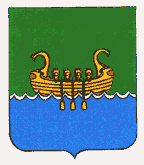 АДМИНИСТРАЦИЯ АНДРЕАПОЛЬСКОГО МУНИЦИПАЛЬНОГО ОКРУГАТВЕРСКОЙ ОБЛАСТИ				    П О С Т А Н О В Л Е Н И Е05.04.2022				     г. Андреаполь                                №  115Об отсрочке на уплату арендных платежейВ соответствии с распоряжением Правительства Тверской области от 10.03.2022 №200-рп, в целях оказания поддержки предпринимательской деятельности на территории Андреапольского муниципального округа в условиях внешнего санкционного давления Администрация Андреапольского муниципального округаП О С Т А Н О В Л Я Е Т:1.Предоставить арендаторам юридическим лицам и индивидуальным предпринимателям  отсрочку на уплату арендных платежей за пользование муниципальным  имуществом сроком на 6 месяцев с 1 апреля по                          30 сентября 2022 года с последующей возможностью предоставления рассрочки платежа.2.Комитету по управлению имуществом Андреапольского муниципального округа:- уведомить арендаторов о возможности отсрочки платежей с последующей возможностью предоставления рассрочки платежа;- заключить дополнительные соглашения к договорам аренды за пользование муниципальным имуществом при наличии соответствующего заявления арендатора.  3. Контроль за исполнением настоящего постановления возложить на первого заместителя Главы Администрации Андреапольского муниципального округа Пааль С.Д.4. Разместить настоящее постановление в информационно - телекоммуникационной сети «Интернет» на официальном сайте Андреапольского муниципального округа Глава Андреапольского муниципального округа	                                                      Н.Н. Баранник